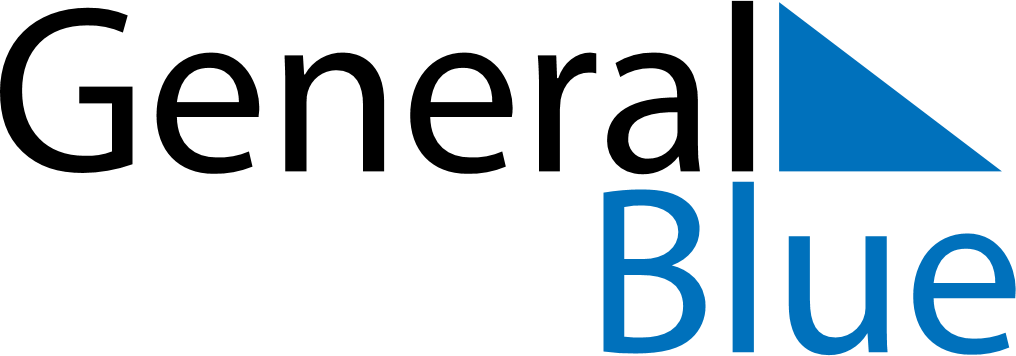 January 2024January 2024January 2024January 2024January 2024January 2024Strpce, Ferizaj, KosovoStrpce, Ferizaj, KosovoStrpce, Ferizaj, KosovoStrpce, Ferizaj, KosovoStrpce, Ferizaj, KosovoStrpce, Ferizaj, KosovoSunday Monday Tuesday Wednesday Thursday Friday Saturday 1 2 3 4 5 6 Sunrise: 7:04 AM Sunset: 4:13 PM Daylight: 9 hours and 8 minutes. Sunrise: 7:04 AM Sunset: 4:14 PM Daylight: 9 hours and 9 minutes. Sunrise: 7:04 AM Sunset: 4:15 PM Daylight: 9 hours and 10 minutes. Sunrise: 7:04 AM Sunset: 4:15 PM Daylight: 9 hours and 11 minutes. Sunrise: 7:04 AM Sunset: 4:16 PM Daylight: 9 hours and 12 minutes. Sunrise: 7:04 AM Sunset: 4:17 PM Daylight: 9 hours and 13 minutes. 7 8 9 10 11 12 13 Sunrise: 7:04 AM Sunset: 4:18 PM Daylight: 9 hours and 14 minutes. Sunrise: 7:04 AM Sunset: 4:19 PM Daylight: 9 hours and 15 minutes. Sunrise: 7:04 AM Sunset: 4:20 PM Daylight: 9 hours and 16 minutes. Sunrise: 7:04 AM Sunset: 4:21 PM Daylight: 9 hours and 17 minutes. Sunrise: 7:03 AM Sunset: 4:22 PM Daylight: 9 hours and 18 minutes. Sunrise: 7:03 AM Sunset: 4:23 PM Daylight: 9 hours and 20 minutes. Sunrise: 7:03 AM Sunset: 4:25 PM Daylight: 9 hours and 21 minutes. 14 15 16 17 18 19 20 Sunrise: 7:02 AM Sunset: 4:26 PM Daylight: 9 hours and 23 minutes. Sunrise: 7:02 AM Sunset: 4:27 PM Daylight: 9 hours and 24 minutes. Sunrise: 7:02 AM Sunset: 4:28 PM Daylight: 9 hours and 26 minutes. Sunrise: 7:01 AM Sunset: 4:29 PM Daylight: 9 hours and 28 minutes. Sunrise: 7:01 AM Sunset: 4:30 PM Daylight: 9 hours and 29 minutes. Sunrise: 7:00 AM Sunset: 4:32 PM Daylight: 9 hours and 31 minutes. Sunrise: 6:59 AM Sunset: 4:33 PM Daylight: 9 hours and 33 minutes. 21 22 23 24 25 26 27 Sunrise: 6:59 AM Sunset: 4:34 PM Daylight: 9 hours and 35 minutes. Sunrise: 6:58 AM Sunset: 4:35 PM Daylight: 9 hours and 37 minutes. Sunrise: 6:57 AM Sunset: 4:36 PM Daylight: 9 hours and 39 minutes. Sunrise: 6:57 AM Sunset: 4:38 PM Daylight: 9 hours and 41 minutes. Sunrise: 6:56 AM Sunset: 4:39 PM Daylight: 9 hours and 43 minutes. Sunrise: 6:55 AM Sunset: 4:40 PM Daylight: 9 hours and 45 minutes. Sunrise: 6:54 AM Sunset: 4:42 PM Daylight: 9 hours and 47 minutes. 28 29 30 31 Sunrise: 6:53 AM Sunset: 4:43 PM Daylight: 9 hours and 49 minutes. Sunrise: 6:53 AM Sunset: 4:44 PM Daylight: 9 hours and 51 minutes. Sunrise: 6:52 AM Sunset: 4:45 PM Daylight: 9 hours and 53 minutes. Sunrise: 6:51 AM Sunset: 4:47 PM Daylight: 9 hours and 56 minutes. 